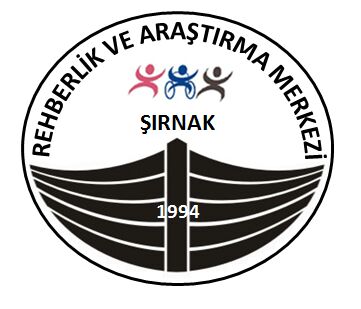 OKULA UYUM VE HAZIRLIK SÜRECİDeğerli ebeveynler:İlk defa çocuğunu okula gönderecek olan velilerin evinde ayrı bir heyecan ayrı bir telaş yaşanıyor. Çocukların okula alışma yani oryantasyon sürecinin sağlıklı bir şekilde olabilmesi için velilere çok iş düşüyor. Şöyle ki veli, okul ve öğretmen ile ne kadar sıkı bir işbirliği içine girerse çocuğun okula alışma süreci de o kadar hızlanıyorÇocukların tüm gelişim alanlarını destekleyen ilkokul eğitimi çocuğun sosyalleşmeye, toplumsallaşmaya başladığı ilk basamaktır. Yani gömleğin ilk düğmesidir. O ilk düğmeyi doğru iliklersek gerisi de doğru bir şekilde gelecektir.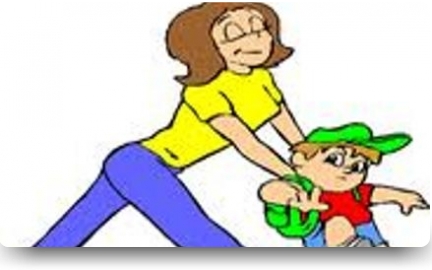 İlkokula başlama yaşı kayıtların yapıldığı yılın Eylül ayı sonu ile başlar.OKUL OLGUNLUĞUOkul olgunluğu çocuğun bedensel, zihinsel, duygusal ve sosyal anlamda okula hazır olmasıdır. Çocuğun yaşının gelmesi, harfleri yazabiliyor olması ya da saymayı bilmesi okula hazır olmak için yeterli değildir. Birçok alanda çocuğun bilgi ve becerilere erişmiş olması gerekir.Bir Çocuk Neden Okula Gitmek İstemez?*Okulda neler yapacağını, nelerin olacağını bilmediği için huzursuz ve kaygılıdır. *Ailesinden ayrılma veya terk edilme kaygısı yaşıyor olabilir.*Anneye, babaya veya başka bir aile bireyine karşı aşırı bağımlı olabilir. *Daha önceden okul ve öğretmen hakkında olumsuz sözler duymuş olabilir.      *Yeni deneyimler karşısında korku hissediyor olabilir. *Evinde kuralsız bir ortamda büyüdüyse kuralların olduğu okul-sınıf ortamı yerine evini tercih etmek istiyor olabilir. *Hayatında taşınma, yeni bir kardeş, sevdiği birisinin ölümü, ebeveynlerin boşanması, hastalık gibi durumlar varsa çocuk bu durumla başa çıkmakta zorlanıyor olabilir. *Aşırı hoşgörülü, aşırı koruyucu bir aile içinde yetişmiş olabilir.Okula başlamadan önce gerçekleştirmesini beklediğimiz özelliklerKendini ifade edebilecek ve iletişim kurabilecek düzeyde anadilini kullanabilmeDikkatini verme ve sürdürebilme becerisiBenzerlik ve farklılıkları ayırt edebilmeEl becerileri ve genel koordinasyonunun yeterli olmasıKendi adına düşünebilme ve karar verebilmeKendine karşı gerçekçi bir güven duygusu içinde olmaOlumlu bir benlik değerini geliştirmiş olma, kendini sevmeGerçekçi bir çevre algısına sahip olma (örneğin çevreyi düşmanca algılamama)Öz bakım becerilerinin gelişmiş olmasıİstek ve ihtiyaçlarını uygun bir yer ve zamana kadar erteleyebilmeAnlık ve tepkisel davranmak yerine duygu ve düşüncelerini muhakeme becerisini de kullanarak ifade edebilmeSosyal kurallara uyabilmeYaşına uygun sorumluluklar alabilme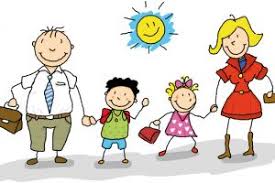 .Okula Başlayacak Çocuğuma Nasıl Yardımcı Olabilirim?Değerli ebeveynler:Çocuğunuzla Okul ortamının nasıl olacağını, neleri beklediği ile ilgili önceden konuşun. Okula başlamadan önce birlikte okulunu gezin. Çocuklarımızın okul kaygılarını gidermek ve onlara okul ortamını sevdirmek, öğrenme ortamını, öğretmenlerini ve arkadaşlarını tanımalarını sağlamak amacıyla eğitim öğretim yılı başlamadan bir hafta önce uyum programı uygulaması yapılmaktadır.Okullarda kurallar olacağını önceden konuşun. Kurallara uymakta zorluk yaşayan çocuklar için evde de kurallar oluşturun ve uyması konusunda destekleyin.Okula başlamadan önce uyku ve yemek konularında rutinler oluşturun.Çocuğunuzun	okulda	birçok	sorumluluk alması gerekecek bu yüzden ev içerisinde sorumluluklar verin.	Kendi kendine giyinebilme, kendi başına yemek yiyebilme, yemek ve tuvalet sonrası kenditemizliğini yapabilme vb becerileri kazanmalarına destek olun.Mahremiyet bilinci geliştirmesine destek olun. (Kişisel sınırı koruma, hayır deme becerisi, biri zarar vermek isterse hayır de, öğretmeninden destek iste vb, tuvalettin özel bölge olduğu vsArkadaş edinmekte zorluk yaşıyorsa, çekingen bir yapısı varsa evde drama yoluyla pratik yapabilirsiniz.Çocuğunuzla duygular hakkında bir sohbet başlatın. Çocuğunuz sohbete katılmıyorsa sohbeti kendinizden örnek vererek başlatabilir veya başka bir zamana erteleyebilirsiniz. Sorularınız, hangi durumlarda hangi duyguları hissedebildiğimizle ilgili olsun. “Seni en çok ne şaşırtır? Ne zaman şaşkın olursun?” “Seni en çok ne korkutur?” gibi sorular sorabilirsiniz. Her bir duygu için birer örnek durum veya olay belirleyin ve bu ihtimallerle ilgili olarak çocuğunuzla konuşun. Örneğin “Parka gitmek için hazırlanırken yağmur başlarsa…” gibi bir cümle kurun ve çocuğunuzun tamamlamasını isteyinBol bol resimli hikâye kitapları okumalıyız. İfade edici dili geliştirmek için, çocuğun iletişime geçebileceği, kendi duygu ve düşüncelerini ifade edebileceği uygun ortamlar hazırlanmalıdır. Çeşitli konularda sohbetler edip, kelime hazinesinin ve dil becerisinin gelişmesini sağlamalıyız.Sakin kalmaya çalışın; kaygı, özellikle ebeveyn ve çocuklar arasında bulaşıcıdır. Çocuk, canı sıkıldığı her durumda, ne kadar endişelendiğinizi anlamak için size bakacaktır ve endişeli olduğunuzu görürse bu kendi korkularının ne kadar yerinde olduğunu doğrulayacaktır.  Bu nedenle ne kadar tedirgin, gergin olursanız olun, dışarıdan bakıldığında sakin ve rahatlamış görülmelisiniz.Lütfen sabırlı, kararlı ve sakin olunuz.     Unutmayınız ki; çocuğun okula uyum sürecinde anne ve babanın tutumu çok önemlidir. Eğer aile psikolojik ve duygusal olarak okula hazırsa ve okula-öğretmene karşı güven duygusu besliyorsa çocukta sürece kolayca uyum sağlayacaktır66-68 AYLIK: 66-67-68 aylık olan çocuklar isteğe bağlı olarak 1.sınıfa kayıt ettirilebilir. Ancak olgunluk olarak çocukların bu aylar itibariyle hazırbulunuşluğu mutlaka göz önünde bulundurulmalıdır.69-71 AYLIK: 69-71 ay arasında olan çocukların 1.sınıfa kaydı yapılır. Ancak okul müdürlüğüne yazılı talepte bulunmanız halinde çocuğunuzun kaydı 1 yıl ertelenebilir ve okul öncesine çocuğunuzu kayıt ettirebilirsiniz72-80 AYLIK: 72-80 aylık olan çocukların 1.sınıfa kaydı veli isteğine